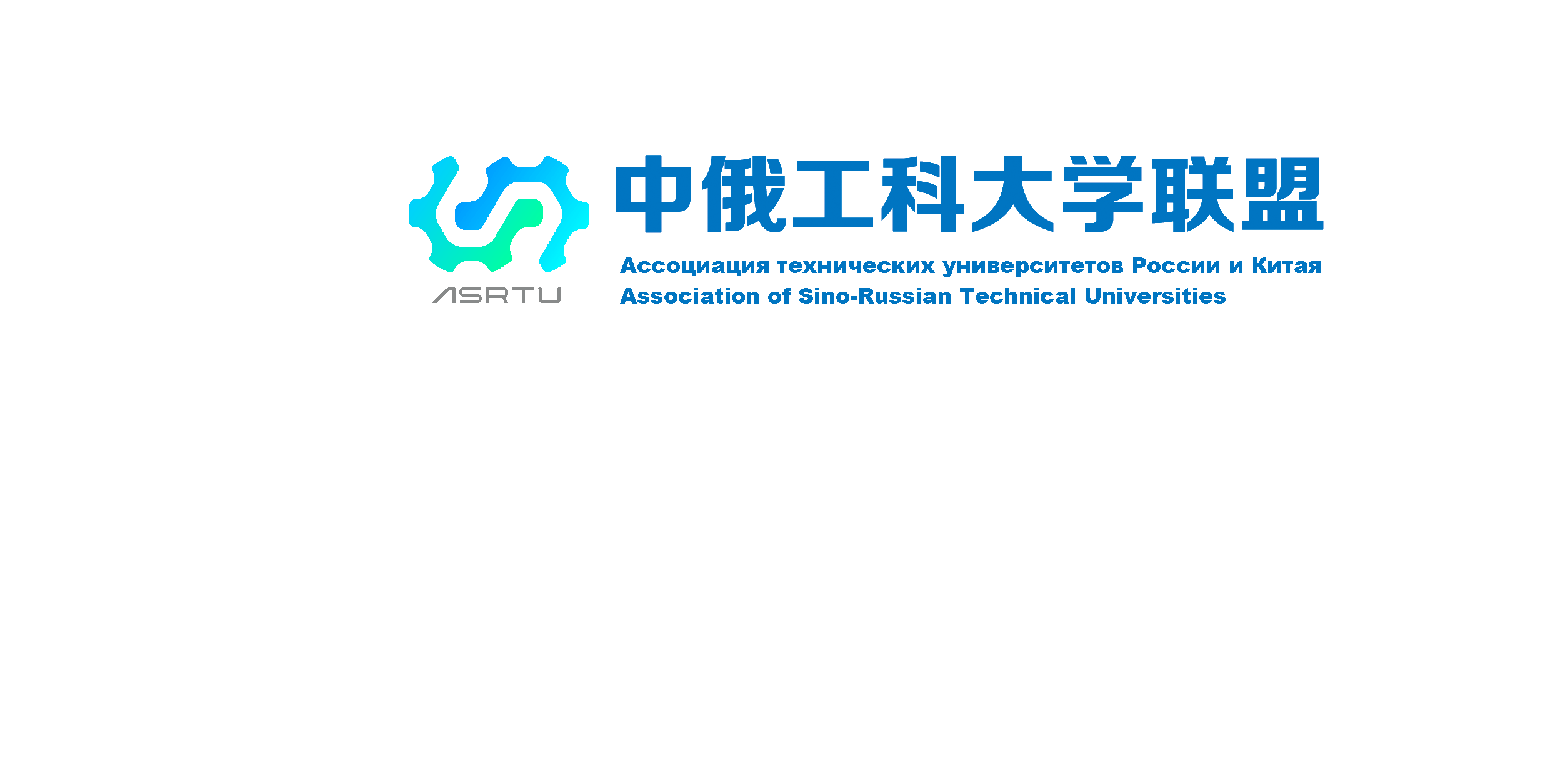 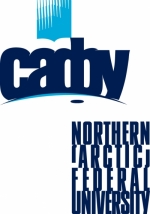               ASRTU Arctic Summer School 2021June, 25-29                                                                                    Arkhangelsk, RussiaIn order to apply for participation in the online ASRTU Arctic Summer School-2021 please fill in the application form below and attach the following documents:Thank you!Application form for participants If you have any questions or comments please contact the organizers by the e-mail: s.pirogova@narfu.ruFirst nameLast name/SurnameDate of birthCitizenshipHome university (full name, country) Level of educationYear of studyField of StudyPlease attach the document of your previous education Your e-mail addressYour mobile phone numberWhat motivates you to participate in the School